[ALL  TENNIS ASSOCIATION]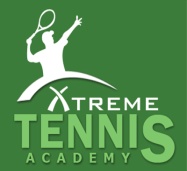 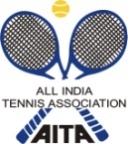 ALL REGISTERED PLAYERS ARE REQUESTED TO MENTION THEIR DATE OF BIRTH AND ITN REGISTRATION NUMBER IN THE ENTRY FORM.DATES FOR SIGN-IN & MATCHES SIGN-IN WILL BE AT VENUE AND NO SIGN-IN WILL BE ACCEPTED ON TELEPHONE.SIZE OF DRAW RULES / REGULATIONSNAME OF THE TOURNAMENTNAME OF THE TOURNAMENTNAME OF THE TOURNAMENTXTREME TENNIS ACADEMY -AITA TALENT SERIES TENNIS TOURNAMENT 2016XTREME TENNIS ACADEMY -AITA TALENT SERIES TENNIS TOURNAMENT 2016XTREME TENNIS ACADEMY -AITA TALENT SERIES TENNIS TOURNAMENT 2016NAME OF THE STATE ASSOCIATIONNAME OF THE STATE ASSOCIATIONNAME OF THE STATE ASSOCIATIONDELHI LAWN TENNIS ASSOCIATION DELHI LAWN TENNIS ASSOCIATION DELHI LAWN TENNIS ASSOCIATION HONY. SECRETARY OF ASSOCIATIONHONY. SECRETARY OF ASSOCIATIONHONY. SECRETARY OF ASSOCIATIONMR V.K.BATRA MR V.K.BATRA MR V.K.BATRA ADDRESS OF ASSOCIATIONADDRESS OF ASSOCIATIONADDRESS OF ASSOCIATIONR. K. KHANNA TENNIS STADUIM, DLTA COMPLEX, AFRICA AVENUE,  NEW DELHI R. K. KHANNA TENNIS STADUIM, DLTA COMPLEX, AFRICA AVENUE,  NEW DELHI R. K. KHANNA TENNIS STADUIM, DLTA COMPLEX, AFRICA AVENUE,  NEW DELHI TOURNAMENT WEEKTOURNAMENT WEEKTOURNAMENT WEEK18TH APRIL  201618TH APRIL  201618TH APRIL  2016CATEGORYCATEGORYTALENT SERIES 7AGE GROUPSBOYS & GIRLS U-16BOYS & GIRLS U-16THE ENTRY IS TO BE SENTTHE ENTRY IS TO BE SENTTHE ENTRY IS TO BE SENTMr. Arshad KhanMr. Arshad KhanMr. Arshad KhanADDRESS OFFICEADDRESS OFFICEADDRESS OFFICEXTREME TENNIS ACADEMY-R.P. SPORTS COMPLEX HASTAL VILLAGE NEW DELHI-110059XTREME TENNIS ACADEMY-R.P. SPORTS COMPLEX HASTAL VILLAGE NEW DELHI-110059XTREME TENNIS ACADEMY-R.P. SPORTS COMPLEX HASTAL VILLAGE NEW DELHI-110059Tel Nos. 9899932770,9899942770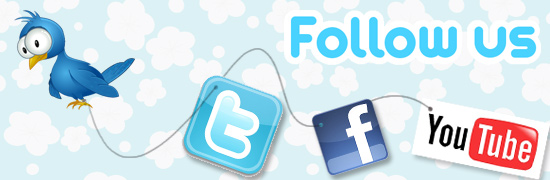 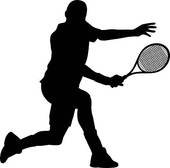 Tel Nos. 9899932770,9899942770Tel Nos. 9899932770,9899942770Email - xtreme.tennis.champs@gmail.comWebsite: www.xtremetennisacademy.comhttps://www.facebook.com/pages/Xtreme-Tennis-Academy/440645865974730View: Acceptance, Tournament Schedule & Feedback are always welcome.Join our Facebook Page to know more.Email - xtreme.tennis.champs@gmail.comWebsite: www.xtremetennisacademy.comhttps://www.facebook.com/pages/Xtreme-Tennis-Academy/440645865974730View: Acceptance, Tournament Schedule & Feedback are always welcome.Join our Facebook Page to know more.Email - xtreme.tennis.champs@gmail.comWebsite: www.xtremetennisacademy.comhttps://www.facebook.com/pages/Xtreme-Tennis-Academy/440645865974730View: Acceptance, Tournament Schedule & Feedback are always welcome.Join our Facebook Page to know more.ENTRY DEADLINE28th MARCH 201628th MARCH 2016WITHDRAWAL DEADLINEWITHDRAWAL DEADLINE11th APRIL 2016SIGN-IN MATCHESQualifying RoundsFRIDAY 15th APRIL 2016 12– 2 PM16th to 17th APRIL 2016MAIN DRAWSUNDAY 17th  APRIL 2016 12- 2PM18th APRIL 2016Qualifying RoundsQualifying RoundsMain DrawMain DrawMain DrawMain DrawDoubleDoubleOpenOpen323232321616NAME OF THE VENUENAME OF THE VENUENAME OF THE VENUENAME OF THE VENUENAME OF THE VENUENAME OF THE VENUEXTREME TENNIS ACADEMYXTREME TENNIS ACADEMYXTREME TENNIS ACADEMYXTREME TENNIS ACADEMYADDRESS VENUEADDRESS VENUEADDRESS VENUEADDRESS VENUEADDRESS VENUEADDRESS VENUER.P. WORLD SCHOOL, DEEPAK VIHAR, HASTAL VILLAGE NEW DELHI-110059LAND MARK (Near 40ft Road RAGHUBIR SING SCHOOL )Nearest Metro Station Uttam Nagar EastFOR LOCATION  GPS (R.P WORLD SCHOOL) BY CAR Follow Route from Vikas Puri to Hastal VillageR.P. WORLD SCHOOL, DEEPAK VIHAR, HASTAL VILLAGE NEW DELHI-110059LAND MARK (Near 40ft Road RAGHUBIR SING SCHOOL )Nearest Metro Station Uttam Nagar EastFOR LOCATION  GPS (R.P WORLD SCHOOL) BY CAR Follow Route from Vikas Puri to Hastal VillageR.P. WORLD SCHOOL, DEEPAK VIHAR, HASTAL VILLAGE NEW DELHI-110059LAND MARK (Near 40ft Road RAGHUBIR SING SCHOOL )Nearest Metro Station Uttam Nagar EastFOR LOCATION  GPS (R.P WORLD SCHOOL) BY CAR Follow Route from Vikas Puri to Hastal VillageR.P. WORLD SCHOOL, DEEPAK VIHAR, HASTAL VILLAGE NEW DELHI-110059LAND MARK (Near 40ft Road RAGHUBIR SING SCHOOL )Nearest Metro Station Uttam Nagar EastFOR LOCATION  GPS (R.P WORLD SCHOOL) BY CAR Follow Route from Vikas Puri to Hastal VillageTel Nos. 9899932770,9899942770Tel Nos. 9899932770,9899942770Tel Nos. 9899932770,9899942770Tel Nos. 9899932770,9899942770Tel Nos. 9899932770,9899942770Tel Nos. 9899932770,9899942770Email –xtreme.tennis.champs@gmail.comEmail –xtreme.tennis.champs@gmail.comEmail –xtreme.tennis.champs@gmail.comEmail –xtreme.tennis.champs@gmail.comCOURT SURFACECOURT SURFACECLAYCLAYBALLSBALLSBALLSBALLSAITA APPROVEDAITA APPROVEDNO. OF COURTSNO. OF COURTS   4   4FLOODLITFLOODLITFLOODLITFLOODLITNONOTournament RefereeTournament DirectorTournament RefereeTournament DirectorMr. Arshad KhanMr. Abdul HamidMr. Arshad KhanMr. Abdul HamidMr. Arshad KhanMr. Abdul HamidMr. Arshad KhanMr. Abdul HamidMr. Arshad KhanMr. Abdul HamidMr. Arshad KhanMr. Abdul HamidMob – 9899932770,9899942770Mob – 9899932770,9899942770ENTRY
Entry can be sent by Email only.  No entry will be accepted through telephone.
AGE ELIGIBILITY
Players born:After 1st Jan (1998) are eligible for participation in U/18, After 1st  Jan (2000) are eligible for participation in U/16, After 1st  Jan (2002) are eligible for participation in U/14,After 1st Jan (2004) are eligible for participation in U/12.ENTRY FEEAITA Registration CardIt is mandatory for the player to carry ORIGINAL REGISTRATION CARD for the sign-in. In case the player registration is in process with AITA,  In that case player has to carry Original receipt or copy of mail from AITA confirming that  player registration is in process.